FICHE PROFESSEURLe matériel scolaireJE DÉCOUVRE LES MOTSActivité individuelle. L’élève lit les phrases et grâce aux indices de couleurs et de quantité, il retrouve les mots de vocabulaire soulignés et écrit la lettre de l’image correspondant à ce mot.Activité individuelle. Grâce aux phrases de la première activité, l’élève retrouve si le nom est féminin ou masculin et le place dans la colonne correspondante.  Possibilité de faire l’activité en ligne : http://learningapps.org/display?v=p1k3rh6wa01.JEU DU SAC : JE DEVINE ! Chaque groupe de 2-3 élèves a un sac opaque (on ne doit pas voir ce qu’il y a à l’intérieur). Pendant que les élèves B et C ferment les yeux, l’élève A met un objet de la classe dans le sac. Puis les élèves B et C essayent de deviner de quel objet il s’agit. Puis c’est au tour d’un autre élève de cacher un objet et aux 2 autres de deviner. 
Variante du jeu : jeu de mémoire. Les élèves placent les différents objets de leur matériel scolaire sur une table. Comme pour le jeu du sac, un élève cache un objet dans le sac. Mais au lieu de deviner l’objet dans le sac, les élèves devinent l’objet qui a disparu de la table. JEU DU PENDUCette activité permet aux élèves de bien faire attention à l’orthographe des mots. Par deux ou trois. L’élève A pense à un objet du matériel de classe (il ne doit pas le dire). Il écrit ensuite un trait à la place de chaque lettre (il doit faire attention à avoir le bon nombre ; il peut choisir au singulier ou au pluriel). Les élèves B et C proposent ensuite des lettres pour trouver celles qui composent le mot. Si la lettre est correcte, l’élève A l’écrit à la bonne place (une lettre peut avoir plusieurs emplacements). Si la lettre est incorrecte, il l’écrit à côté et commence à dessiner le pendu. Le jeu n’est pas fini tant que les élèves B et C n’ont pas donné TOUTES les lettres du mot, même s’ils l’ont deviné. L’élève a perdu si le bonhomme est pendu. 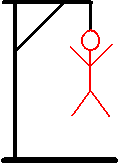 Voir le jeu du pendu en ligne : http://learningapps.org/display?v=pfydcwzga01.JE DÉCRIS MON MATÉRIELTravail écrit individuel. Chaque élève écrit un texte pour décrire le contenu de son cartable ou de ce qu’il y a sur sa table.Niveau/classeA1  / 5.-6. kl. ThèmeMatériel scolaire (trousse, stylo…)Prérequis : les adjectifs de couleurDocument(s) ressource(s) et matérielIl faut de petits sacs pour le jeu de l’activité B.ObjectifsÀ l’oral :Savoirs – VidensmålLe lexique du matériel de classeFéminin/masculinLe présentatif : il y a (révision)L’alphabet (révision)ObjectifsÀ l’écrit :Savoir-faire – FærdighedsmålDécrire son matériel de classeSavoirs – VidensmålLe lexique du matériel de classe (féminin / masculin)Durée2x45 minAssocie chaque mot souligné à l’image correspondante.Mets les noms suivants dans la bonne colonne (féminin ou masculin) : stylo, cartable, cahier, crayon, gomme, règle, livre, trousse. Exemple : stylo un stylo. Par trois. Trouve les bonnes lettres pour deviner le mot. Par deux. Aujourd’hui, quel matériel as-tu ? Décris par écrit ton matériel (couleur, quantité). Exemple : Aujourd’hui, dans mon cartable marron, j’ai un stylo bleu et… .